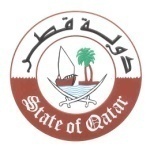 مجلس حقوق الانسان الدورة التاسعة عشرة للفريق العامل المعني بالإستعراض الدوري الشامل"إستعراض ألبانيا"كلمة وفد دولة قطر  يُلقيهاالسيد/ جاسم المعاودة Mr. Jassim AL-MAAWDAسكرتير ثالثThird Secretaryجنيف، 28 أبريل 2014م السيد الرئيس،،،يُرحب وفد بلادي بسعادة السيدة/ فيلوريتا كودرا، المندوبة الدائمة لجمهورية ألبانيا والوفد المرافق لها، ويشكرها على المعلومات القيمة التي قامت بتقديمها في مجال حقوق الإنسان، ونثمن الجهود المبذولة في تنفيذ التوصيات الصادرة عن الجولة الأولى من الإستعراض، مما كان له الأثر الإيجابي في تحقيق المزيد من التقدم على صعيد حماية وتعزيز حقوق الإنسان.السيد الرئيس،،،نثمن إعتماد ألبانيا لخطة العمل بشأن الأطفال (2012 ــ 2015)، وخطة العمل الوطنية بشأن مكافحة الإتجار بالبشر في العام 2011، وتصديقها على إتفاقية الأمم المتحدة لحقوق الأشخاص ذوي الإعاقة في العام 2012، والذي عكس التزام ألبانيا بتعزيز وحماية حقوق الإنسان.  هذا، و يتقدم وفد بلادي بالتوصيتين التاليتين:تعزيز الجهود الرامية إلى حماية حقوق الأطفال المحتاجين، والأطفال ضحايا الإستغلال في العمل، وأطفال الشوارع المعرضين للإستغلال والعنف.مواصلة الجهود في تعزيز أوضاع دور المرأة في المجتمع، والعمل على خلق فرص عمل للمرأة الريفية في إطار إستراتيجية التنمية الريفية.وفي الختام يتمنى وفد بلادي الى جمهورية ألبانيا المزيد من النماء والازدهار.وشكراً السيد الرئيس،،،